Publicado en Pastrana el 11/03/2024 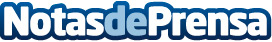 Tutankamón, en el Convento de San Francisco de PastranaLa exposición 'Tutankamón. Secretos Revelados' abrió sus puertas este sábado, día 9 de marzo, en el Antiguo Convento de San Francisco y se podrá ver, inicialmente, hasta mediados del mes de abrilDatos de contacto:Javier BravoBravocomunicacion606411053Nota de prensa publicada en: https://www.notasdeprensa.es/tutankamon-en-el-convento-de-san-francisco-de Categorias: Viaje Artes Visuales Historia Sociedad Castilla La Mancha Turismo http://www.notasdeprensa.es